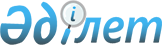 Об определении перечня социально значимых городских (сельских), пригородных и внутрирайонных сообщений области ҰлытауРешение маслихата области Ұлытау от 20 октября 2023 года № 7/79. Зарегистрировано в Департаменте юстиции области Ұлытау 30 октября 2023 года № 62-20
      В соответствии с подпунктом 5) пункта 1 статьи 14 Закона Республики Казахстан "Об автомобильном транспорте" маслихат области Ұлытау РЕШИЛ:
      1. Определить перечень социально значимых городских (сельских), пригородных и внутрирайонных сообщений области Ұлытау согласно приложению к настоящему решению.
      2. Настоящее решение вводится в действие по истечении десяти календарных дней после дня его первого официального опубликования. Перечень социально значимых городских (сельских), пригородных и внутрирайонных сообщений области Ұлытау
					© 2012. РГП на ПХВ «Институт законодательства и правовой информации Республики Казахстан» Министерства юстиции Республики Казахстан
				
      Председатель маслихата области Ұлытау

Б. Шингисов
Приложение к решению
маслихата области Ұлытау
от 20 октября 2023 года
№ 7/79
№
Номер маршрута
Наименование маршрута
Пригородные сообщения города Жезказган
Пригородные сообщения города Жезказган
1
№14
"Аэропорт-9 квартал-площадь Сатпаева"
2
№96
"Жезказган-Аварийный"
3
№97
"Жезказган-Талап"
4
№98
"Жезказган-Кенгир"
5
№213
"Жезказган-Геологический"
Городские сообщения города Жезказган
Городские сообщения города Жезказган
1
№1
"Сарыарка-9 микрорайон-Рыбачий-Мечеть"
2
№3
"Автовокзал-микрорайон Казыбек би-Сары Арка"
3
№5
"Автовокзал-площадь Сатпаева- Сары Арка"
4
№6
"Автовокзал-6 микрорайон-Сары Арка"
5
№8
"6 микрорайон-Сары Арка-микрорайон Казыбек би-9 квартал"
6
№11
"Автовокзал-Сарыарка-92-93 кварталы"
7
№19
"Автовокзал-улица Железнодорожная-Сулпак"
8
№108
"Дачи Медьзавод"
9
№109
"Дачи Спутник"
Пригородные сообщения города Сатпаев
Пригородные сообщения города Сатпаев
1
№1
"Сатпаев-Крестовский"
2
№104
"Автостанция-дачи Спутник"
Городские сообщения города Сатпаев
Городские сообщения города Сатпаев
1
№6
"Автостанция-магазин Дунай-Зал торжеств"
2
№9
"Автостанция-Зал торжеств-магазин Асия-магазин Дунай"
3
№10
"Автостанция-улица Абая-улица Ердена"
4
№12
"Автостанция-улица Абая-66 квартал"
5
№13
"Автостанция-магазин Дунай-улица Садык-Зал торжеств"
6
№14
"Автостанция-магазин Дунай-СВА №5-Зал торжеств"
Пригородные сообщения города Каражал
Пригородные сообщения города Каражал
1
№215
"Жайрем-Геологоразведочная станция"
Городские сообщения города Каражал
Городские сообщения города Каражал
1
№1
"Новый город-вокзал"
2
№2
"2 квартал – Поселок Строителей"
Внутрирайонные сообщения Жанааркинского района
Внутрирайонные сообщения Жанааркинского района
1
№308
"Атасу-Ынталы"